BAB I PENDAHULUAN1.1.	Latar Belakang PenelitianOrganisasi merupakan alat atau wadah berkumpulnya manusia dalam rangka mengintegrasikan dan menyamakan visi dan misi untuk melakukan aktualisasi diri dengan menunjukkan kemampuannya sesuai dengan posisi yang dimilikinya. Dalam melaksanakan interaksi tersebut, setiap orang  memiliki potensi untuk menjalankan tugas-tugas yang dibebankan kepadanya agar tercapai tujuan yang telah dirumuskan secara bersama.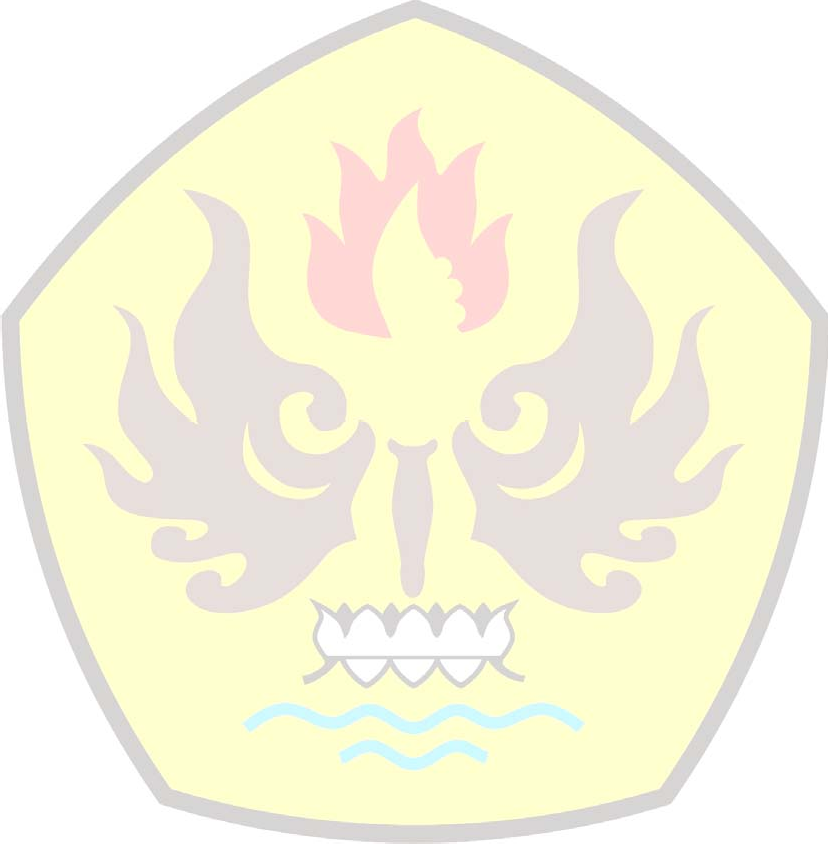 Manusia melalui organisasi dapat mengkoordinasikan sejumlah besar tindakan-tindakan agar mampu menciptakan hubungan satu sama lain bagi terciptanya kesamaan pandangan. Sebab itu, di dalam organisasi setiap orang dituntut mampu menggabungkan sumber daya yang dimilikinya beserta sumber- sumber daya lain di luar organisasi, seperti terjalinnya hubungan antara pemimpin organisasi dengan kelompok pekerja atau tenaga ahli, bahkan mesin dan bahan baku menjadi satu kesatuan. Pada saat bersamaan, organisasi secara terus menerus berfungsi dan berusaha menyesuaikan dirinya sesuai dengan tujuan yang diharapkan.Potensi utama yang perlu dimiliki organisasi yaitu, manusia yang merupakan unsur paling penting dalam organisasi, karena berhasil tidaknya suatu organisasi dalam pencapaian tujuannya ditentukan oleh sumber daya  manusia yang   ada   di   dalamnya.   Kedudukan   dan   peranan   orang   dalam   organisasi1merupakan unsur yang utama dalam menciptakan suasana organisasi secara sehat dan kompetitif. Dalam aktivitasnya diperlukan kerjasama dan saling pengertian antara atasan dan bawahan untuk membagi tugas-tugas yang telah ditetapkan dan dirumuskan bagi tercapainya tujuan organisasi.Kebersamaan dalam organisasi menjadi kekuatan yang strategis agar organisasi dapat melayani dan memenuhi kebutuhan masyarakat maupun anggota organisasinya secara lebih efisien dan efektif. Pencapaian tujuan organisasi baik itu organisasi swasta maupun publik berusaha secara penuh mewujudkan sasaran dan target yang ingin tercapai. Untuk pencapaian tugas dan sasaran itu, harus melakukan pengawasan kepada seluruh bawahannya secara terus menerus.Ya’qub (1984: 4) menyatakan bahwa pengawasan dimaksud dirumuskan sebagai berikut: “Pengawasan ialah mengamati kegiatan secara konstan, apakah segala aktivitas manajemen berjalan lurus atau menyimpang”. Pendapat tersebut, mengemukakan bahwa pengawasan dilakukan untuk mempertahankan dinamika kerja agar seluruh kegiatan organisasi berjalan sesuai dengan rencana yang telah ditetapkan sebelumnya, sehingga mencapai kinerja pegawai secara optimal.Kinerja pegawai dimaksud merupakan penyelesaian pekerjaan yang berkualitas dan tepat waktu dan disertai dengan kualitas serta kuantitas yang dihasilkan untuk mencapai target yang telah ditentukan. Menurut Sentono dalam Dharma (1985: 2) bahwa “Kinerja/performance adalah hasil kerja yang dapat dicapai oleh seorang atau sekelompok orang dalam suatu organisasi sesuai dengan  wewenang  dan  tanggungjawab  masing-masing”.  Pelaksanaan suatupekerjaan dinilai memenuhi standar yang baku bila mengacu pada hasil pekerjaan yang telah ditetapkan, sehingga mencapai hasil dan sasaran yang telah ditetapkan dan dicapai secara maksimal, termasuk Kinerja Pegawai pada Inspektorat Kabupaten Bandung Barat.Inspektorat Kabupaten Bandung Barat merupakan unsur pengawas penyelenggaraan pemerintahan daerah yang dipimpin oleh seorang Inspektur. Berdasarkan Peraturan Daerah Kabupaten Bandung Barat Nomor 3 Tahun 2012, Inspektorat Kabupaten Bandung Barat mempunyai tugas pokok, melakukan pengawasan terhadap pelaksanaan urusan pemerintahan daerah, pelaksanaan pembinaan atas penyelenggaraan pemerintahan desa dan pelaksanaan urusan pemerintahan desa.Inspektorat Kabupaten Bandung Barat dalam melaksanakan tugas, kewajiban, wewenang dan tanggungjawabnya mengalami berbagai hambatan, mengingat keterbatasan kemampuan pengawas yang ada, sehingga hasil  kerja tidak dapat berjalan sesuai harapan. Hambatan-hambatan tersebut berpengaruh terhadap hasil kerja organisasi secara keseluruhan yang menyebabkan kinerja Inspektorat Kabupaten Bandung Barat tidak berjalan sesuai dengan target yang telah ditentukan.Penelitian awal yang dilakukan peneliti, terkait dengan tugas-tugas Inspektorat Kabupaten Bandung Barat ditemukan masalah yang berhubungan dengan rendahnya kinerja pegawai. Hal ini tampak dari adanya beberapa indikator masalah sebagai berikut:Berdasarkan hail observasi menunjukkan penggunaan waktu kerja pegawai rendah, yang ditandai dengan keterlambatan waktu penyelesaian pekerjaan. Contohnya pada Subbagian Perencanaan, dalam penyusunan bahan perumusan dan penetapan Rencana Kerja Inspektorat KBB sering mengalami keterlambatan 1 sampai 2 bulan dari target penyelesaian yang ditetapkan. Akibatnya pelaksanaan program kerja menjadi terhambat dan menyulitkan Inpektorat untuk mencapai kinerja yang telah ditetapkan.Hasil  pengamatan menunjukkan  kualitas hasil kerja pegawai masih    rendah.Contohnya pada Subbagian Evaluasi dan Pelaporan, dalam penyusunan bahan perumusan dan penetapan LAKIP Inspektorat tidak sesuai dengan aturan penyusunan yang ada. Akibatnya penyelesaian penyusunan dan penetapan LAKIP inspektorat menjadi terlambat, karena diperlukan perbaikan terhadap sistematika penulisan hingga 5-6 kali.Berdasarkan indikator-indikator masalah di atas, berikut ini dikemukakan tabel yang menerangkan kelengkapan data awal untuk menjelaskan indikator masalah secara ringkas:Pengawasan secara penuh. Selanjutnya berdasarkan pernyataan masalah tersebut dirumuskan identifikasi masalah sebagai berikut:Berapa besar pengaruh Pengawasan terhadap Kinerja Pegawai pada Inspektorat Kabupaten Bandung Barat?Berapa besar pengaruh Pengawasan yang ditentukan Langkah-langkah Pengawasan: Langkah Observasi; Langkah Pemberian Contoh; Langkah Catatan dan Pelaporan; Langkah Pembatasan Wewenang; Langkah Menentukan Peraturan; Langkah Anggaran; Langkah Sensor serta Langkah Tindakan Disiplin, terhadap Kinerja Pegawai pada Inspektorat Kabupaten Bandung Barat?Tujuan dan Kegunaan PenelitianTujuan PenelitianMenganalisis besarnya pengaruh Pengawasan terhadap Kinerja Pegawai pada Inspektorat Kabupaten Bandung Barat.Mengembangkan konsep teori pengaruh Pengawasan terhadap Kinerja Pegawai pada Inspektorat Kabupaten Bandung Barat.Menerapkan secara teoritis Pengawasan dalam memecahkan masalah Kinerja Pegawai pada Inspektorat Kabupaten Bandung Barat.Kegunaan Penelitian1. Kegunaan teoritis, hasil penelitian ini dapat mengembangkan khasanah keilmuan, khususnya Ilmu Kebijakan Publik yang berkaitan dengan Pengawasan dan Kinerja Pegawai.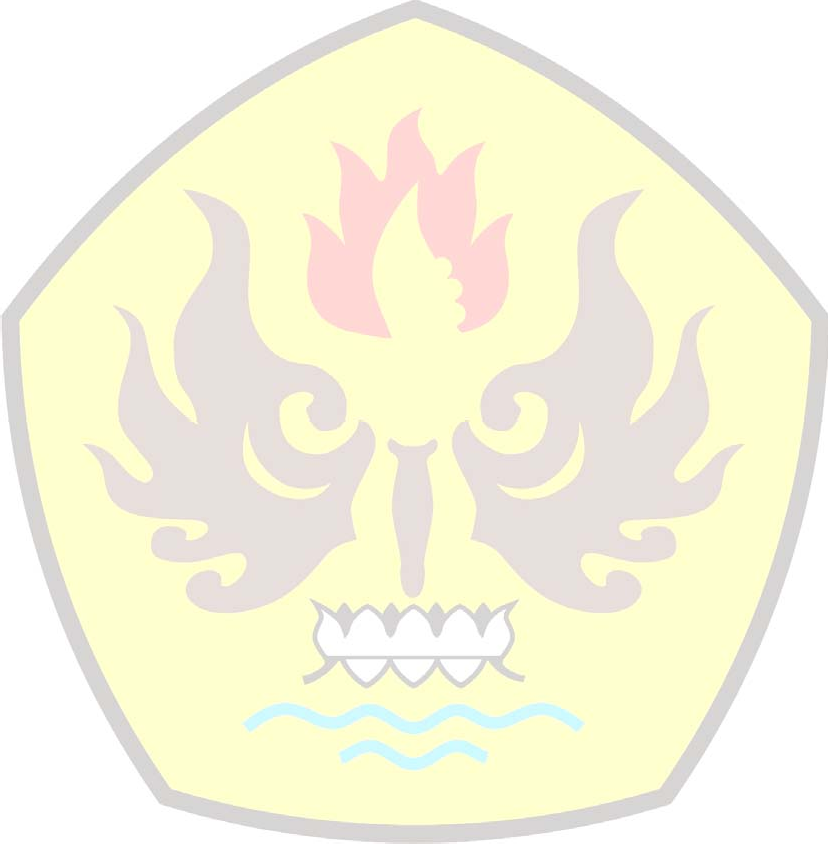 